Семья – самая главная среда в формировании личности. Именно в семье мы делаем первые шаги жизни и шагаем в неизведанную даль будущего, встречаемся с добром и злом, переживаем взлеты и падения. У каждого члена семьи есть свой голос, свое мнение, своя свобода, своя ценность.Нет на свете сильнее человека, мудрее человека, преданнее человека, чем отец. Это слово всегда вселяет уверенность в то, что тебя поддержат и поймут, защитят и протянут руку, рассудительно дадут совет и помогут.Президент страны в 2021 году подписал указ, устанавливающий День отца в третье воскресенье октября. В 2022 году российские папы будут отмечать свой праздник второй раз, и придется он на 16 октября. В этот день мы выражаем особое отношение: любовь и благодарность к близкому, дорогому человеку – отцу. Несмотря на то, что День отца – праздник, скорее, семейный, 16 октября пап будут чествовать с размахом вне домов и квартир. Во многих городах и селах страны пройдут яркие флешмобы, праздничные концерты, викторины, выставки.14 октября, директор КГБУСО «КЦСОН ННР» Шаманская Н.В. со сцены ЦДК поздравила отцов района, воспитывающих 4 и более детей, имеющих активную жизненную позицию, вручив Благодарственные письма и памятные подарки.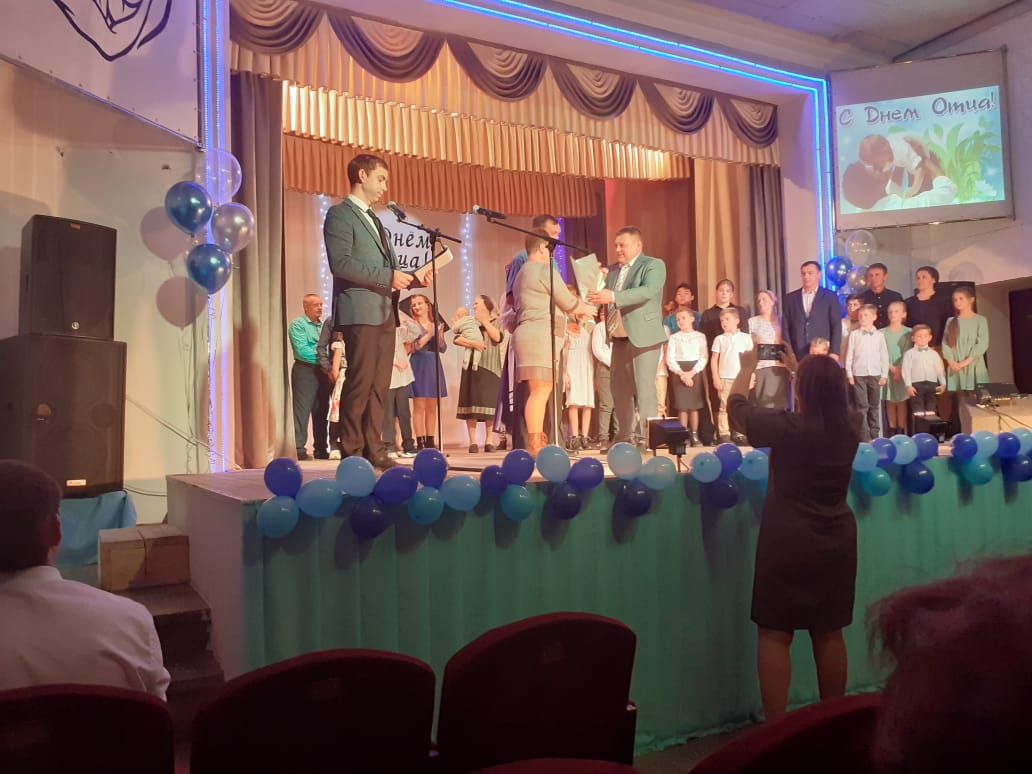 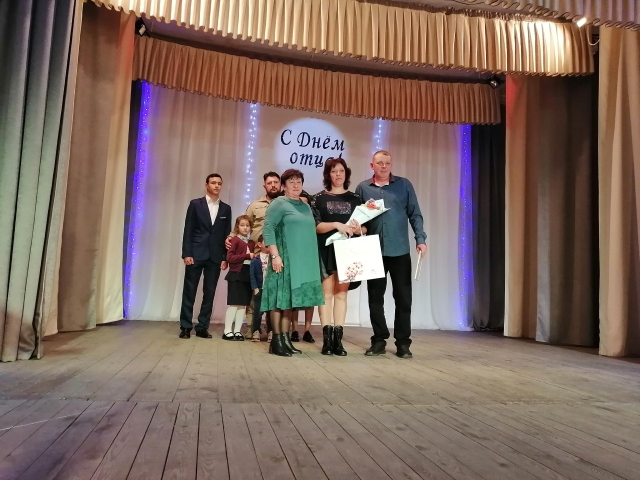 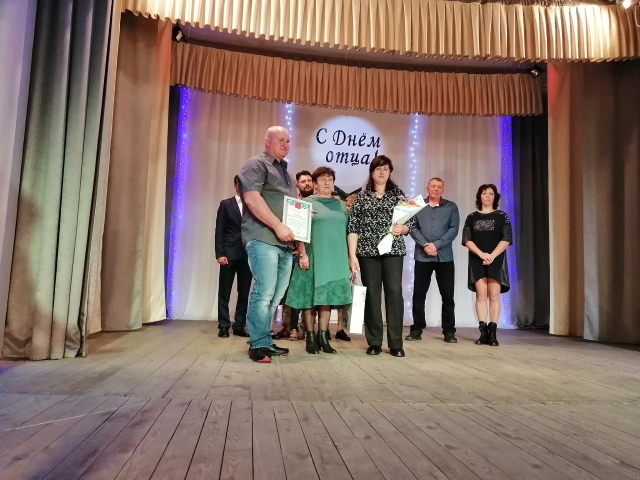 